Steel City Riders Final 2023 Overall Results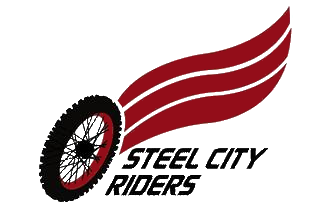 50cc65cc85ccGP MiniNoviceJuniorIntermediateExpertYouth BYouth ALadies+30 C+30 B+30 A+50+60ProVintage5/22/23MX 26/4/23MX 36/17/23MX 46/18/23MX 57/16/23MX 68/26/23MX 88/27/23MX 99/10/23MX 109/24/23MX 710/1/23MX 1110/15/23MX 150ccMX 2MX 3MX 4MX 5MX 6MX 8MX 9MX 10MX 7Mx 11MX 1Total Points1st- #592Brody Gillard44 67 75 75 75 0 75 73 48 7142 6452nd- #86Michael Peters48 42 22 67 66 25 67 67 73 67 73 6113rd- #224Mason EmickDNS7031 58 69 22 68 70 73 7171 6034th- #748Gavyn FreshwaterDNS736952631663604064665665th- #11 Jaxson Andric 67DNS6557591957586156DNS4996th- #997 Konnor VangemondDNSDNS6159DNS2360525453564187th- #467 Zayden Knechtel55DNS4630491240414242504078th- #631 Lincoln Bowman50614549DNSDNSDNS514948534069th- #567 Chase Blyth58DNS4431542050DNSDNS596137710th- #499 Karli VanegmondDNSDNS4741DNS21536161474437511th- #364 William Bowman69DNS585658DNSDNS544425DNS36412th- #942 Brayden Tuite51DNS3227DNS14373538364231213th- #162 Violet McGregor57DNS383847154241DNSDNSDNS27814th- #605 London MorinDNSDNSDNSDNS4811444449404127715th- #12 Deacon Baker58DNS4453DNS1749DNSDNSDNSDNS22116th- #355 Maverick CiccarelliDNSDNSDNSDNSDNSDNSDNS3446475017717th- #209 Jackson HaanappelDNSDNS4241DNS13DNSDNSDNSDNSDNS9618th- #123 Mackenzie SweersDNSDNSDNSDNSDNSDNSDNS3035DNSDNS6519th- #53 Jaxon RiceDNSDNSDNS51DNSDNSDNSDNSDNSDNSDNS5120th- #614 Mac MolnarDNSDNSDNSDNSDNSDNSDNSDNSDNS21DNS2165ccMX 2MX 3MX 4MX 5MX 6MX 8MX 9MX 10MX 7MX 11MX 1Total Points1st- #374 Klaus Schweitzer5025485048DNS22424844213982nd- #65 Nathan Nimijohn422242DNS4744DNS444250483813rd- #169 Mason Sweers2221DNS43444446234445443764th- #335 Marco CicarelliDNSDNS4845212143504843483675th- #992 Greyson Docarmo45234444222320234040413656th- #263 Jack Spittal43 DNSDNSDNSDNS5050DNSDNSDNSDNS14385ccMX 2MX 3MX 4MX 5MX 6MX 8MX 9MX 10MX 7MX 11MX 1Total Points1st- #96 Chase Docarmo2225474623454548504503962nd- #234 Cole Hume220420454645484548503913rd- #706 Tucker Van Fleet2104822482142444447453824th- #229 Geoffrey Raycraft3823380381938424219393365th- #975 Ryan Newhouser0201818383940404140393336th- #220 Austin Reptsis171903316333634360162407th- #184 Rhys Breckenridge0213537035341938002198th- #923 Zak Stewart142240433800000181759th- #485 Jacob Numan004541442316000016910th- #151 Ethan Bartlett36000350035037014311th- #661 Lukas Friesen4600000000424513312th- #424 Michael Gladu00170160003403510213th- #734 Brody Prosser500050000000010014th- #326 Chace Bennewitz160000370360008915th- #427 Dylan Graham000002550000075GP MiniMX 2MX 3MX 4MX 5MX 6MX 8MX 9MX 10MX 7MX 11MX 1Total Points1st- #96 Chase Docarmo46254725254822505025434062nd- #234 Cole Hume2204845232346464448503953rd- #706 Tucker Van Fleet430440484641214444463774th- #229 Geoffrey Raycraft0213718394037414441193375th- #975 Ryan Newhouser2018018393939443941363336th- #374 Klaus Schweitzer18203116333232143731202847th- #169 Mason Sweers0162532331234293232172628th- #992 Greyson Docarmo39191414273313281328292579th- #65 Nathan Nimijohn01510213115323128362023911th- #335 Marco Ciccarelli002927013252835333622612th- #184 Rhys Breckenridge01736320353032370021913th- #485 Jacob Numan00434140033000015714th- #923 Zak Stewart022404335000001515515th- #734 Brody Prosser5023048000000012116th- #263 Jack Spittal00000405000009017th- #424 Michael Gladu00261028000130128918th- #661 Lukas Friesen00000000041438419th- #326 Chace Bennewitz00000190390005820th- #151 Ethan Bartlett000024002500049NoviceMX 2MX 3MX 4MX 5MX 6MX 8MX 9MX 10MX 7MX 11MX 1Total Points1st- #539 Luke Robertson23232323484622454850504012nd- #497 Andrew McGauley3822424544402039482203603rd- #510 Aiden Hume1804342392019474142443554th- #853 Mitch Fries170424438410393937403375th- #56 Gavin Hillis370383540016483937403316th- #597 Jacob Langeraap021343735370353731343017th- #152 Chris Brown470041044410044422598th- #893 Wade Kirby261931323329029312502559th- #528 Ryan Steward3525474001736000020010th- #112 Lauryn Fonseka272000131822033263018911th- #296 Natasha Hillis00003113223132233218412th- #952 Emma Stewart000003320028202812913th- #572 Ashley Shantz00350031280029012314th- #61 Carly McCollum9180300141713020012115th- #238 Sean Snedden4702500000044011616th- #929 Geoff Raycraft0000250390440010817th- #400 Mike Nimijohn0000440042017010317th- #124 Emily Ruigrok190271300000182610319th- #23 Brock Krouse00000504600009620th- #538 Drew Snedden28000000003306121st- #855 Charlotte Hartwell002916140000005922nd- #427 Dylan Graham0000005000005023rd- #234 Cole Hume0000000000454524th- #360 Carter Bowman4300000000004325th- #336 Mark Bennewitz0000000340003426th- #109 Jeremy Emick00000001701603327th- #828 Sophie Bonham2000000000002028th- #797 Hudson Bebenek11000000000011JuniorMX 2MX 3MX 4MX 5MX 6MX 8MX 9MX 10MX 7MX 11MX 1Total Points1st- #188 Payton Lammel0222141442348504847503942nd- #239 Ryan McGauley20232042214341424420433593rd- #796 Tiffany Crane470414401939384039443514th- #367 Jesse Procunier00424244400424445183175th- #48 Matt Jacky440503838000044422566th- #812 Marcel Fonseka42193134371700016412377th- #8 Justin Collings1800023214445038402298th- #289 Jeff Emick000505045162304202269th- #669 Landon Gibbons0042362018400400019610th- #240 Brandon Hall39035000038036014811th- #356 Zachary Bilton0000050480250012312th- #253 Jenessa Melick310272900000008713th- #475 Adam Pedro0015150341800008214th- #360 Carter Bowman021283200000008115th- #768 Beau Marshall0044000000004416th- #883 Coen Gunter4300000000004317th- #521 John Collings02000016000003618th- #254 Brayden Melick3400000000003418th- #276 Mickayla Vollick00170001700003420th- #963 Wesley Sims0027000000002721st- #561 Daniel Hungler0250000000002522nd- #249 Aj Ciriello2300000000002323rd- #910 Colton Turner1700000000001724th- #191 Joe Devine00016000000016IntermediateMX 2MX 3MX 4MX 5MX 6MX 8MX 9MX 10MX 7MX 11MX 1Total Points1st- #140 Jacob Julian0222543224746505050504052nd- #883 Coen Gunter02346504546420034423283rd- #35 Jesse Pavao1601837183839384535403244th- #15 Brayden Flint412046224635194504003145th- #632 Joe Pavao003236333136184333383006th- #95 Evan Flint0030040401845044452627th- #163 Rick McGregor3004040391743400002498th- #561 Daniel Hungler004446443946023002429th- #281 Sean Bastedo370320000420404519610th- #185 Saverio Jr. Lomonaco4221001737220040017911th- #818 Josh Jarvis3604039000000011512th- #16 Rhythm McGregor3503204200000010913th- #147 Tyler Theriault-Weighell43000000004608914th- #717 Hudson Culp50250000000007515th- #595 Daniel Haanappel0000047000004716th- #334 Kyle Lynch4600000000004617th- #5 Shane Baker002916000000045ExpertMX 2MX 3MX 4MX 5MX 6MX 8MX 9MX 10MX 7MX 11MX 1Total Points1st- #26 Aaron McAlpine22252222454445465050253962nd- #119 Austin Culp46232345502146214621453873rd- #468 Devon Mitchell2021040213941414344433534th- #717 Hudson Culp003233393641442244443355th- #984 Donovan Rundle15201116342816383938382936th- #62 Mitch Hillis3302831352800410202167th- #45 Campbell Searle1902202321050023251838th- #864 Christopher Holland210442321462300001789th- #52 Tyler Hinde412239042330000017710th- #164 Josh Baldwin00505005025000017511th- #127 Eric Melia00323701437000012012th- #175 Andrew Kean330323100000009613th- #801 Tyler Otterspoor002212330000006714th- #231 Owen Bowerman280241100000006315th- #550 Alex Armstrong26000003400006016th- #144 Devin Gera00000331800005117th- #168 James Whelan5000000000005018- #130 Graham Rowbotham00331500000004819th- #23 Joshua Bonham18082100000004720th- #821 Mitchell Prosser0003500000003521st- #22 Jassin Kelly13000000001903222nd- #31 Evan Bastedo12016000000002823rd- #196 Woody Haggerty0000020000002024th- #696 Jason McAlpine1700000000001725th- #27 Paul Karhuber80000000000826th- #Sav Sr Lomonaco700000000007Youth BMX 2MX 3MX 4MX 5MX 6MX 8MX 9MX 10MX 7MX 11MX 1Total Points1st- #188 Payton Lammel0234550502323504850504122nd- #239 Ryan McGualey4222254544040224445413673rd- #35 Jesse Pavao004642214240413641413504th- #539 Luke Robertson3921019384118413642453405th- #510 Aiden Hume1603537181835373638413116th- #828 Sophie Bonham200443544173536401502867th- #853 Mitch Fries1603137331615323235352828th- #56 Gavin Hillis002534142631323033372629th- #597 Jacob Langeraap13200293030123028283325310th- #8 Justin Collings45000233143360462324711th- #669 Landon Gibbons0042454043300420024212th- #240 Brandon Hall35035000044035014913th- #356 Zachary Bilton0000050360480013414th- #360 Carter Bowman3919241500000009715th- #475 Adam Pedro0025140321400008516th- #963 Wesley Sims00260300000005617th- #427 Dylan Graham0000005000005018th- #883 Coen Gunter4800000000004818th- #276 Mickayla Vollick00360012000004820th- #538 Drew Snedden26000000001404021st- #528 Ryan Steward0000350000003522nd- #254 Brayden Melick3400000000003423rd- #910 Colton Turner3200000000003224th- #952 Emma Stewart0000000280002825th- #249 Aj Ciriello2500000000002525th- #561 Daniel Hungler02500000000025Youth AMX 2MX 3MX 4MX 5MX 6MX 8MX 9MX 10MX 7MX 11MX 1Total Points1st- #26 Aaron McAlpine23252325454644505025504062nd- #119 Austin Culp4802346482246234545463923rd- #717 Hudson Culp21233822432041452345433644th- #468 Devon Mitchell2221021414241434346433635th- #140 Jacob Julian0183032153333204119402816th- #883 Coen Gunter0193235383936003802377th- #864 Christopher Holland250502525505000002258th- #561 Daniel Hungler003232351633039001879th- #16 Rhythm McGregor3401303517131900013110th- #281 Sean Bastedo34028000019003811911th- #23 Joshua Bonham210432200000008612th- #52 Tyler Hinde0022201901900008013th- #147 Tyler Theriault-Wei-ghell37000000004107814th- #821 Mitchell Prosser02003700000005714th- #31 Evan Bastedo190170000210005716th- #144 Devin Gera00000371800005517th- #35 Jesse Pavao3100000000003118th- #15 Brayden Flint00120001400002619th- #211 Nick Kuenzig00000002000020LadiesMX 2MX 3MX 4MX 5MX 6MX 8MX 9MX 10MX 7MX 11MX 1Total Points1st- #828 Sophie Bonham2505050502548504623464132nd- #796 Tiffany Crane480234504848465050504083rd- #572 Ashley Shantz450422146434444045443744th- #112 Lauryn Fonseka4325490223840384642423525th- #296 Natasha Hillis1801937413741424140193356th- #926 Teresa Lomonaco3922180433618383935393277th- #952 Emma Stewart021031393639344132353088th- #124 Emily Ruigrok31027293200293632352519th- #61 Carly McCollum37230360383531038023810th- #222 Karen Marks0012030030270393316111th- #253 Jenessa Melick41040410001900014112th- #131 Alison Vrekalic000036032350181813913th- #276 Mickayla Vollick0045450220000011214th- #855 Charlotte Hartwell003417360000008715th- #638 Abby Snedden34031000000006516th- #174 Kristine Stumpf0003700000003717th- #4 Megan Hinde13000000000013+30 CMX 2MX 3MX 4MX 5MX 6MX 8MX 9MX 10MX 7MX 11MX 1Total Points1st- #929 Geoff Raycraft2323254650505050485004152nd- #497 Andrew McGualey021424445464645480463833rd- #400 Mike Nimijohn3920210444444454246253704th- #893 Wade Kirby1919194136414136383703275th- #926 Teresa Lomonaco3503203441413434002516th- #109 Jermey Emick00400430042404202077th- #57 Robert Toombs00340400038042462008th- #453 Cory Robertson00340323800350421819th- #289 Jeff Emick025395000000001149th- #Sean Snedden4804600000020011411th- #633 Dan Sweers01833038180000010712th- #247 David Weighell47000000004108813th- #336 Mark Bennewitz20000000400006014th- #611 Michael Toneguzzo0000000044004415th- #357 Matthew Bilton0000000033003316th- #95 Evan Flint0220000000002217th- #800 Graham Searle00021000000021+30 BMX 2MX 3MX 4MX 5MX 6MX 8MX 9MX 10MX 7MX 11MX 1Total Points1st- #812 Marcel Fonseka392503937400404635373382nd- #521 John Collings4023022321943404037413373rd- #632 Joe Pavao3901819193739403836343194th- #95 Evan Flint0021046444550047462995th- #163 Rick McGregor4204850441650440002946th- #Jeff Emick0000504623465025502907th- #48 Matt Jacky460454141000046442638th- #79 Brad Kelly48040041000444302169th- 152 Chris Brown3500380382000383720610th- #191 Joe Devine410041350004239019811th- #5 Shane Baker00394600000008512th- #166 Mike Wilson002200211900006213th- #595 Daniel Haanappel0000050000005014th- #79 Brad Kelly0000000000414115th- #768 Beau Marshall0040000000004016th- #329 Brad Robinson0038000000003817th- #269 Steve Mitchell3200000000003218th- #400 Mike Nimijohn0000000000161619th- #918 Chris Jarvis00140000000014+30 AMX 2MX 3MX 4MX 5MX 6MX 8MX 9MX 10MX 7MX 11MX 1Total Points1st- #626 Jason McAlpine0252323444545505050504052nd- #984 Donovan Rundle402300404139454444423583rd- #62 Mitch Hillis50042422341390460463294th- #186 Sav Sr. Lomonaco4522321639018234244223035th- #4 Greg Hinds4303836380170044422586th- #164 Josh Baldwin00505050505000002507th- #550 Alex Armstrong412100341934430001928th- #130 Graham Rowbotham004545440000001349th- #127 Erlc Melia0020004545000011010th- #801 Tyler Otterspoor0036363400000010611th- #415 Jamie McCollum2200400420000010412th- #250 Don Mahon180301500000006313th- #595 Dan Haanappel0019000000001914th- #27 Paul Karlhuber17000000000017+50MX 2MX 3MX 4MX 5MX 6MX 8MX 9MX 10MX 7MX 11MX 1Total Points1st- #626 Jason McAlpine005050502550505050504252nd- #415 Jamie McCollum4823234646484623046463953rd- #4 Greg Hinde450454444022454544443784th- #186 Sav Sr Lomonaco022430212322434541192795th- #79 Brad Kelly42036040000423901996th- #521 John Collings180370180003937201697th- #250 Don Mahon390394200000001208th- #740 Craig Macmillan420004000002101039th- #247 David Weighell36000000003507110th- #79 Brad Kelly0000000000424211th- #329 Brad Robinson0040000000004012th- #611 Michael Toneguzzo00000000200020+60MX 2MX 3MX 4MX 5MX 6MX 8MX 9MX 10MX 7MX 11MX 1Total Points1st- #79 Brad Kelly50050050000505002502nd- #79 Brad Kelly000000000050503rd- #76 Mike Kelly46000000000046ProMX 2MX 3MX 4MX 5MX 6MX 8MX 9MX 10MX 7MX 11MX 1Total Points1st- #45 Campbell Searle220023252323252325252142nd- #26 Aaron McAlpine025021222222232523222053rd- #119 Austin Culp232320222302022220231984th- #468 Devon Mitchell192202021019202121201835th- #948 Donovan Rundle021014201718192020191686th- #164 Josh Baldwin0025250252500001007th- #864 Christopher Holland2002313021170000948th- #717 Hudson Culp000000021192221839th- #127 Eric Melia0017190202100007710th- #23 Joshua Bonham180221800000005811th- #801 Tyler Otterspoor001316190000004812th- #475 Andrew Kean160111700000004413th- #231 Owen Bowerman140141500000004314th- #31 Evan Bastedo17016000000003315th- #168 James Whelan2500000000002516th- #196 Woody Haggerty0000016000001617th- #22 Jassin Kelly1500000000001517th- #130 Graham Rowbotham0015000000001519th- #52 Tyler Hinde1200000000001220th- #27 Paul Harlhuber11000000000011VintageMX 2MX 3MX 4MX 5MX 6MX 8MX 9MX 10MX 7MX 11MX 1Total Points1st- #4 Greg Hinde00002100485045462102nd- #415 Jamie McCollum02500250025050501753rd- #740 Craig Macmillan25000230000450934th- #550 Alex Armstrong00004700000047